ZIEMA _____________________________________________________________________PAVASARIS___________________________________________________________________VASARA_______________________________________________________________RUDENS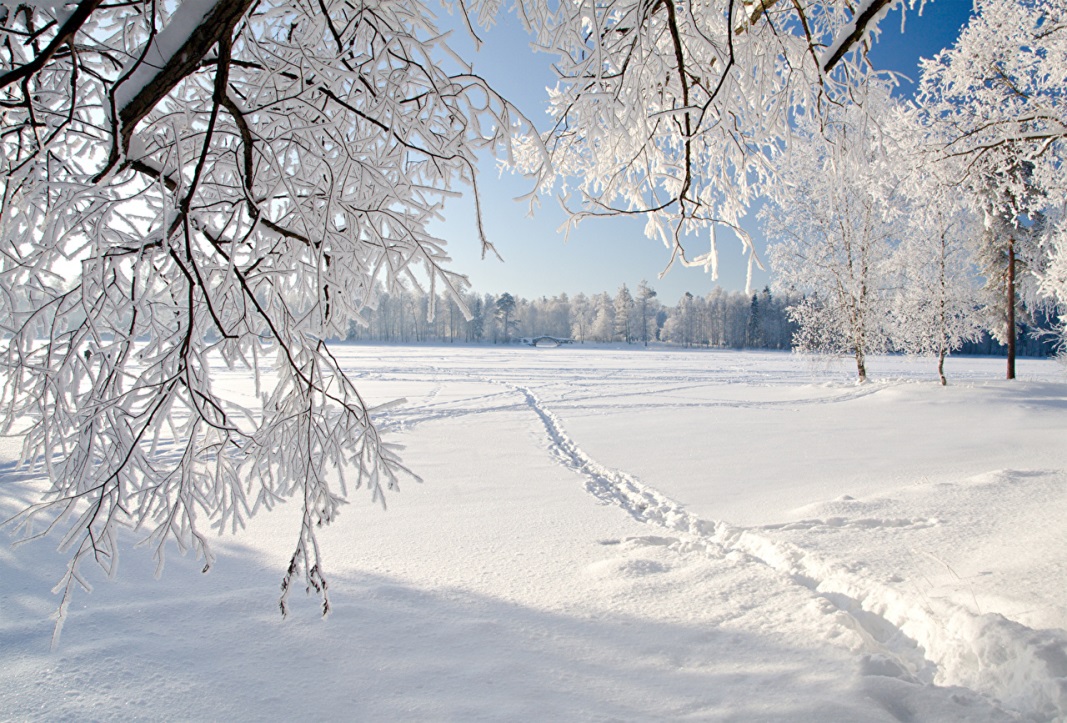 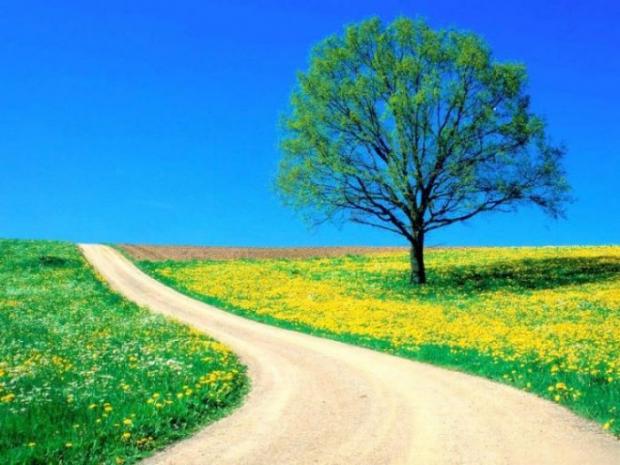 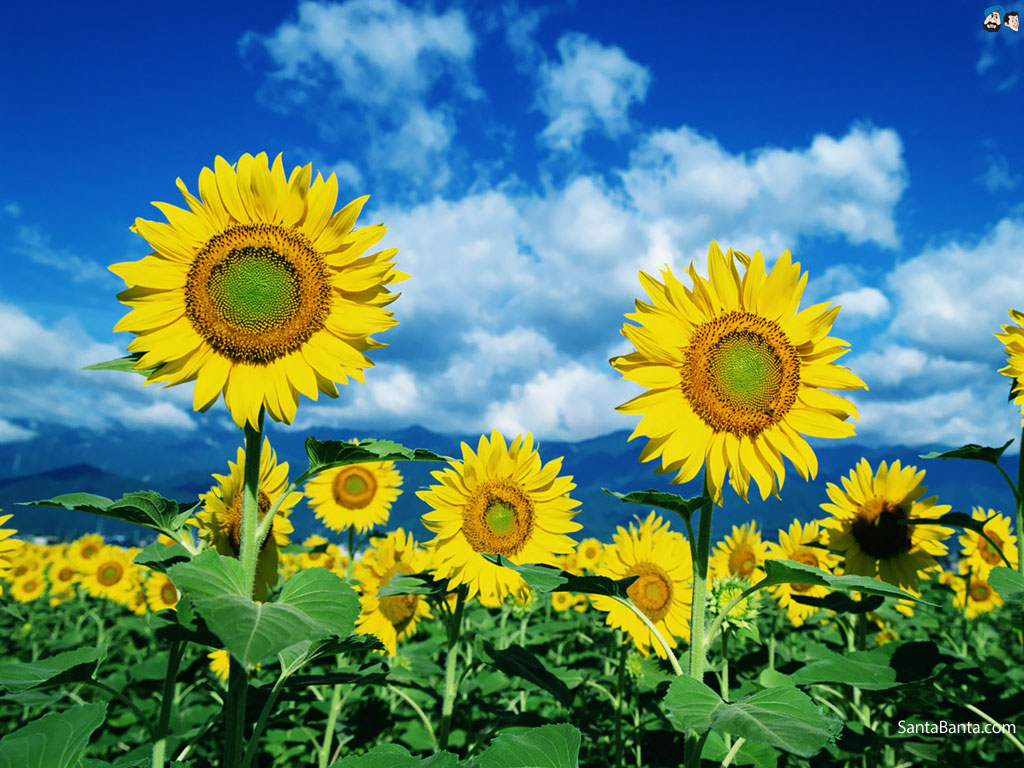 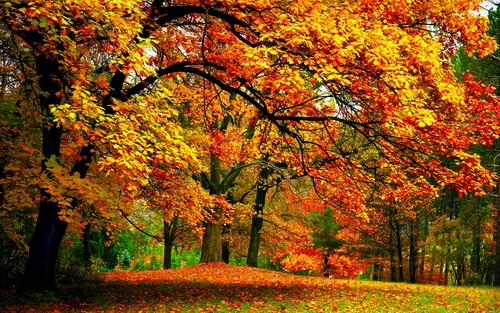 